Муниципальное бюджетное общеобразовательное учреждение«Средняя школа №45с углубленным изучением отдельных предметовестественнонаучной направленности»Приложение 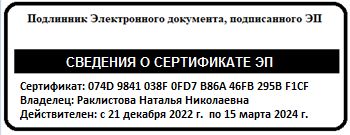 к ООП СОО, утверждённой приказом №82-од от 30.08.2023директор МБОУ СШ №45________________/Н.Н. Раклистова         ПРОГРАММАпо химии 11 класс(углубленный уровень)г.ТверьПланируемые результаты освоения учебного предметаФедеральный государственный образовательный  стандарт среднего общего образования устанавливает следующие требования к результатам освоения обучающимися  основной образовательной программы:• к личностным результатам освоения основной образовательной программы:1) воспитание российской гражданской идентичности,  патриотизма, уважения к своему народу, чувство ответственности перед Родиной, гордости за свой край, свою Родину, прошлое и настоящее многонационального народа  России, уважение к государственным символам (герб, флаг, гимн);2) формирование гражданской позиции как активного и  ответственного члена российского общества, осознающего  свои конституционные права и обязанности, уважающего  закон и правопорядок, обладающего чувством собственного  достоинства, осознанно принимающего традиционные наци-ональные и общечеловеческие гуманистические и демократические ценности;3) готовность к служению Отечеству, его защите;4) сформированность мировоззрения, соответствующего  современному уровню развития науки и общественной практики, основанного на диалоге культур, а также различных  форм общественного сознания, осознание своего места в поликультурном мире;5) сформированность основ саморазвития и самовоспитания в соответствии с общечеловеческими ценностями и идеалами гражданского общества; готовность и способность  к самостоятельной, творческой и ответственной деятельности;6) толерантное сознание и поведение в поликультурном  мире, готовность и способность вести диалог с другими людьми, достигать в нем взаимопонимания, находить общие цели  и сотрудничать для их достижения;7) навыки сотрудничества со сверстниками, детьми младшего возраста, взрослыми в образовательной, общественно  полезной, учебно-исследовательской, проектной и других  видах деятельности;8) нравственное сознание и поведение на основе усвоения  общечеловеческих ценностей;9) готовность и способность к образованию, в том числе  самообразованию, на протяжении всей жизни; сознательное  отношение к непрерывному образованию как условию  успешной профессиональной и общественной деятельности;10) эстетическое отношение к миру, включая эстетику  быта, научного и технического творчества, спорта, общественных  отношений;11) принятие и реализация ценностей здорового и безопасного образа жизни, потребности в физическом самосовершенствовании, занятиях спортивно-оздоровительной деятельностью, неприятие вредных привычек: курения, употребления алкоголя, наркотиков;12) бережное, ответственное и компетентное отношение  к физическому и психологическому здоровью, как собственному, так и других людей, умение оказывать первую помощь;13) осознанный выбор будущей профессии и возможностей реализации собственных жизненных планов; отноше-ние к профессиональной деятельности как возможности участия в решении личных, общественных, государственных,  общенациональных проблем;14) сформированность экологического мышления, понимания влияния социально-экономических процессов на состояние природной и социальной среды; приобретение опыта  экологонаправленной деятельности;15) ответственное отношение к созданию семьи на основе   осознанного принятия ценностей семейной жизни;• к метапредметным результатам освоения основной образовательной программы:Регулятивные УУД:Самостоятельно обнаруживать и формулировать учебную проблему, определять цель учебной деятельности, выбирать тему проекта.Выдвигать версии решения проблемы, осознавать конечный результат, выбирать из предложенных и искать самостоятельно  средства достижения цели.Составлять (индивидуально или в группе) план решения проблемы (выполнения проекта).Работая по плану, сверять свои действия с целью и, при необходимости, исправлять ошибки самостоятельно.В диалоге с учителем совершенствовать самостоятельно выработанные критерии оценки.Самостоятельно обнаруживать и формулировать проблему в классной и индивидуальной учебной деятельности.Выдвигать версии решения проблемы, осознавать конечный результат, выбирать из предложенных и искать самостоятельно  средства достижения цели.Составлять (индивидуально или в группе) план решения проблемы (выполнения проекта).Подбирать к каждой проблеме (задаче) адекватную ей теоретическую модель.Работая по предложенному и самостоятельно составленному плану, использовать наряду с основными и  дополнительные средства (справочная литература, сложные приборы, компьютер).Планировать свою индивидуальную образовательную траекторию.Работать по самостоятельно составленному плану, сверяясь с ним и целью деятельности, исправляя ошибки, используя самостоятельно подобранные средства (в том числе и Интернет).Свободно пользоваться выработанными критериями оценки и самооценки, исходя из цели и имеющихся критериев, различая результат и способы действий.В ходе представления проекта давать оценку его результатам. Самостоятельно осознавать  причины своего успеха или неуспеха и находить способы выхода из ситуации неуспеха.Уметь оценить степень успешности своей индивидуальной образовательной деятельности.Давать оценку своим личностным качествам и чертам характера («каков я»), определять направления своего развития («каким я хочу стать», «что мне для этого надо сделать»).Средством формирования регулятивных УУД служат технология проблемного диалога на этапе изучения нового материала и технология оценивания образовательных достижений (учебных успехов). Познавательные УУД:Анализировать, сравнивать, классифицировать и обобщать факты и явления. Выявлять причины и следствия простых явлений.Осуществлять сравнение, сериацию и классификацию, самостоятельно выбирая основания и критерии для указанных логических операций; строить классификацию на основе дихотомического деления (на основе отрицания).Строить логическое рассуждение, включающее установление причинно-следственных связей.Создавать схематические модели с выделением существенных характеристик объекта. Составлять тезисы, различные виды планов (простых, сложных и т.п.). Преобразовывать информацию  из одного вида в другой (таблицу в текст и пр.).Вычитывать все уровни текстовой информации. Уметь определять возможные источники необходимых сведений, производить поиск информации, анализировать и оценивать её достоверность. Анализировать, сравнивать, классифицировать и обобщать понятия:- давать определение понятиям на основе изученного на различных предметах учебного материала; - осуществлять логическую операцию установления родо-видовых отношений; - обобщать понятия – осуществлять логическую операцию перехода от понятия с меньшим объёмом к понятию с большим объёмом.Строить логическое рассуждение, включающее установление причинно-следственных связей.Создавать модели с выделением существенных характеристик объекта, преобразовывать модели с целью выявления общих законов, определяющих данную предметную область.Представлять  информацию в виде  конспектов, таблиц, схем, графиков.Преобразовывать информацию  из одного вида в другой и выбирать удобную для себя форму фиксации и представления информации. Представлять информацию в оптимальной форме в зависимости от адресата.   Понимая позицию другого, различать в его речи: мнение (точку зрения), доказательство (аргументы), факты;  гипотезы, аксиомы, теории. Для этого самостоятельно использовать различные виды чтения (изучающее, просмотровое, ознакомительное, поисковое), приемы слушания. Самому создавать источники информации разного типа и для разных аудиторий, соблюдать информационную гигиену и правила информационной безопасности. Уметь использовать компьютерные и коммуникационные технологии как инструмент для достижения своих целей. Уметь выбирать адекватные задаче инструментальные программно-аппаратные средства и сервисы.Средством формирования познавательных УУД служат учебный материал и продуктивные задания, нацеленные на:-  осознание роли веществ - рассмотрение химических процессов;- использование химических знаний в быту;- объяснение мира с точки зрения химии;- овладение основами методов естествознания.Коммуникативные УУД:Самостоятельно организовывать учебное взаимодействие в группе (определять общие цели, распределять роли, договариваться друг с другом и т.д.).Отстаивая свою точку зрения, приводить аргументы, подтверждая их фактами. В дискуссии уметь выдвинуть контраргументы, перефразировать свою мысль (владение механизмом эквивалентных замен).Учиться критично относиться к своему мнению, с достоинством признавать ошибочность своего мнения (если оно таково) и корректировать его.Понимая позицию другого, различать в его речи: мнение (точку зрения), доказательство (аргументы), факты;  гипотезы, аксиомы, теории. Уметь взглянуть на ситуацию с иной позиции и договариваться с людьми иных позиций.Средством формирования коммуникативных УУД служат технология проблемного диалога (побуждающий и подводящий диалог) и работа в малых группах, также использование на уроках элементов технологии продуктивного чтения. Предметные результатыВ результате изучения химии ученик  будетзнать/понимать:химическую символику: знаки химических элементов, формулы химических веществ,уравнения химических реакций;важнейшие химические понятия: вещество, химический элемент, атом, молекула,относительные атомная и молекулярная массы, ион, аллотропия, изотопы, химическаясвязь, электроотрицательность, валентность, степень окисления, моль, молярная масса,молярный объем, вещества молекулярного и немолекулярного строения, растворы,электролит и неэлектролит, электролитическая диссоциация, окислитель ивосстановитель, окисление и восстановление, тепловой эффект реакции, скоростьхимической реакции, катализ, химическое равновесие, углеродный скелет,функциональная группа, изомерия, гомология;основные законы химии: сохранения массы веществ, постоянства состава, периодическийзакон;основные теории химии: химической связи, электролитической диссоциации, строенияорганических соединений;важнейшие вещества и материалы: основные металлы и сплавы; серная, соляная, азотнаяи уксусная кислоты; щелочи, аммиак, минеральные удобрения, метан, этилен, ацетилен,бензол, этанол, жиры, мыла, глюкоза, сахароза, крахмал, клетчатка, белки, искусственныеи синтетические волокна, каучуки, пластмассы; уметь:называть: знаки химических элементов, изученные вещества по «тривиальной» илимеждународной номенклатуре;определять: валентность и степень окисления химических элементов, тип химическойсвязи в соединениях, заряд иона, характер среды в водных растворах неорганическихсоединений, окислитель и восстановитель, принадлежность веществ к различным классаморганических соединений;характеризовать: элементы малых периодов по их положению в периодической системеД.И.Менделеева; общие химические свойства металлов, неметаллов, основных классовнеорганических и органических соединений; строение и химические свойства изученныхорганических соединений;объяснять: зависимость свойств веществ от их состава и строения; природу химическойсвязи (ионной, ковалентной, металлической), зависимость скорости химической реакции иположения химического равновесия от различных факторов;выполнять химический эксперимент по распознаванию важнейших неорганических(кислород, водород, углекислый газ, аммиак, растворы кислот и щелочей, хлорид-,сульфат -, карбонат-ионы, ионы аммония) и органических веществ;вычислять: массовую долю химического элемента по формуле соединения, массовуюдолю растворённого вещества в растворе, количество вещества, объём или массуреагентов или продуктов реакции.проводить самостоятельный поиск химической информации с использованием различныхисточников (научно-популярных изданий, компьютерных баз данных, ресурсовИнтернета); использовать  компьютерные технологии для обработки и передачихимической информации  и  ее представления в различных формах;использовать приобретенные знания и умения в практической деятельности иповседневной жизни для:объяснения химических явлений, происходящих в природе, быту и на производстве;определения возможности протекания химических превращений в различных условиях иоценки их экологически грамотного поведения в окружающей среде;оценки влияния химического загрязнения окружающей среды на организм человека идругие живые организмы;безопасного обращения с горючими и токсичными веществами, лабораторнымоборудованием;приготовления растворов заданной концентрации в быту и на производстве;критической оценки достоверности химической информации, поступающей из разныхисточников.Ученик научится:•описывать свойства твёрдых, жидких, газообразных веществ, выделяя их существенныепризнаки;•характеризовать вещества по составу, строению и свойствам, устанавливать причинно-следственные связи между данными характеристиками вещества;•раскрывать смысл основных химических понятий «атом», «молекула», «химическийэлемент», «простое вещество», «сложное вещество», «валентность», используя знаковуюсистему химии;•изображать состав простейших веществ с помощью химических формул и сущностьхимических реакций с помощью химических уравнений;• вычислять относительную молекулярную и молярную массы веществ, а также массовуюдолю химического элемента в соединениях для оценки их практической значимости;• сравнивать по составу оксиды, основания, кислоты, соли;• классифицировать оксиды и основания по свойствам, кислоты и соли по составу;• пользоваться лабораторным оборудованием и химической посудой;• проводить несложные химические опыты и наблюдения за изменениями свойстввеществ, в процессе их превращений; соблюдать правила техники безопасности припроведении наблюдений и опытов;• различать экспериментально кислоты и щёлочи, пользуясь индикаторами; осознаватьнеобходимость соблюдения мер безопасности при обращении с кислотами и щелочами.• раскрывать смысл периодического закона Д. И. Менделеева;• описывать и характеризовать табличную форму периодической системы химическихэлементов;• характеризовать состав атомных ядер и распределение числа электронов по электроннымслоям атомов химических элементов малых периодов периодической системы, а такжекалия и кальция;• различать виды химической связи: ионную, ковалентную полярную, ковалентнуюнеполярную и металлическую;• изображать электронно-ионные формулы веществ, образованных химическими связямиразного вида;• выявлять зависимость свойств веществ от строения их кристаллических решёток:ионных, атомных, молекулярных, металлических;• характеризовать химические элементы и их соединения на основе положения элементовв периодической системе и особенностей строения их атомов;• характеризовать научное и мировоззренческое значение периодического закона ипериодической системы химических элементов Д. И. Менделеева;• объяснять суть химических процессов и их принципиальное отличие от физических;• называть признаки и условия протекания химических реакций;• устанавливать принадлежность химической реакции к определённому типу по одному изклассификационных признаков:1) по числу и составу исходных веществ и продуктов реакции (реакции соединения,разложения, замещения и обмена);2) по выделению или поглощению теплоты (реакции экзотермические иэндотермические);3) по изменению степеней окисления химических элементов (реакции окислительно-восстановительные);4) по обратимости процесса (реакции обратимые и необратимые);• составлять уравнения электролитической диссоциации кислот, щелочей, солей; полные исокращённые ионные уравнения реакций обмена; уравнения окислительно-восстановительных реакций;• прогнозировать продукты химических реакций по формулам/названиям исходныхвеществ; определять исходные вещества по формулам/названиям продуктов реакции; •составлять уравнения реакций, соответствующих последовательности («цепочке»)превращений неорганических веществ различных классов;• выявлять в процессе эксперимента признаки, свидетельствующие о протеканиихимической реакции;• приготовлять растворы с определённой массовой долей растворённого вещества;• определять характер среды водных растворов кислот и щелочей по изменению окраскииндикаторов;• проводить качественные реакции, подтверждающие наличие в водных растворахвеществ отдельных ионов• определять принадлежность неорганических веществ к одному из изученныхклассов/групп: металлы и неметаллы, оксиды, основания, кислоты, соли;• составлять формулы веществ по их названиям;• определять валентность и степень окисления элементов в веществах;• составлять формулы неорганических соединений по валентностям и степеням окисленияэлементов, а также зарядам ионов, указанным в таблице растворимости кислот, основанийи солей;• объяснять закономерности изменения физических и химических свойств простыхвеществ (металлов и неметаллов) и их высших оксидов, образованных элементамивторого и третьего периодов;• называть общие химические свойства, характерные для групп оксидов: кислотных,оснóвных;• называть общие химические свойства, характерные для каждого из классовнеорганических веществ: кислот, оснований, солей;• приводить примеры реакций, подтверждающих химические свойства неорганическихвеществ: оксидов, кислот, оснований и солей;• определять вещество-окислитель и вещество-восстановитель в окислительновосстановительных реакциях, свойства с учётом степеней окисления элементов, входящих в его состав;• выявлять существование генетической взаимосвязи между веществами в ряду: простоевещество — оксид — гидроксид — соль;• организовывать, проводить ученические проекты по исследованию свойств веществ,имеющих важное практическое значение.Содержание учебного предмета10 классОсновные понятия органической химииПоявление и развитие органической химии как  науки. Предмет и задачи органической химии. Место и значение органической химии в системе естественных наук.Взаимосвязь неорганических и органических веществ. Особенности органических веществ. Причины многообразия органических веществ. Органические вещества в природе. Углеродный скелет органической молекулы, его типы: циклические, ациклические. Карбоциклические и гетероциклические скелеты. Кратность химической связи (виды  связей в молекулах органических веществ: одинарные, двойные, тройные). Изменение энергии связей между атомами  углерода при увеличении кратности связи. Насыщенные  и ненасыщенные соединения. Электронное строение и химические связи атома углерода. Гибридизация атомных орбиталей, ее типы для органических соединений: sp3, sp2, sp. Образование σ- и p-связей  в молекулах органических соединений. Пространственное  строение органических соединений.  Химическое строение как порядок соединения атомов  в молекуле согласно их валентности. Основные положения  теории химического строения органических соединений  А. М. Бутлерова. Зависимость свойств веществ от химического строения молекул. Структурная формула. Изомерия и  изомеры. Структурная и пространственная изомерия. Изо-мерия углеродного скелета. Изомерия положения. Межклассовая изомерия. Виды пространственной изомерии. Оптическая изомерия. Асимметрический атом углерода. Оптические антиподы. Геометрическая изомерия (цис-, транс-изомерия).Электронное строение органических веществ. Взаимное  влияние атомов и групп атомов. Электронные эффекты. Индуктивный и мезомерный эффекты. Классификация органических веществ. Основные классы органических соединений. Принципы классификации  органических соединений. Понятие о функциональной группе. Классификация органических соединений по функциональным группам. Гомология. Гомологи. Гомологическая  разность. Гомологические ряды.Номенклатура органических веществ. Международная  (систематическая) номенклатура органических веществ и  принципы образования названий органических соединений.Рациональная номенклатура.Классификация и особенности органических реакций. Способы записей реакций в органической химии. Схема и  уравнение. Условия проведения реакций. Классификация  реакций органических веществ по структурному признаку:  замещение, присоединение, отщепление. Реакционные цен-тры. Первоначальные понятия о типах и механизмах органических реакций. Гомолитический и гетеролитический  разрыв ковалентной химической связи. Свободнорадикальный и ионный механизмы реакции. Понятие о свободном радикале, нуклеофиле, электрофиле, карбокатионе и карбанионе. Обозначение ионных реакций в органической химии.Окислительно-восстановительные реакции в органической  химии. Идентификация органических соединений. Генетическая связь между классами органических соединений.Углеводороды.Алканы. Электронное и пространственное строение молекулы метана. sp3-Гибридизация орбиталей атомов углерода. Гомологический ряд и общая формула алканов. Систематическая номенклатура алканов и радикалов. Изомерия  углеродного скелета алкановФизические свойства алканов. Закономерности изменения  физических свойств. Химические свойства алканов: галогенирование, нитрование, дегидрирование, термическое разложение (пиролиз), горение как один из основных источников тепла в промышленности и быту, каталитическое  окисление, крекинг как способы получения важнейших соединений в органическом синтезе, изомеризация как способполучения высокосортного бензина. Механизм реакции свободнорадикального замещения (на примере хлорирования  метана). Синтетические способы получения алканов. Мето-ды получения алканов из алкилгалогенидов (реакция Вюрца), декарбоксилированием солей карбоновых кислот и  электролизом растворов солей карбоновых кислот. Нахож-дениеалканов в природе и применение алканов.Циклоалканы. Строение молекул циклоалканов. Общая  формула циклоалканов. Номенклатура циклоалканов. Изомерия циклоалканов: углеродного скелета,  межклассовая,пространственная (цис-транс-изомерия). Напряженныеи ненапряженные циклы. Специфика свойств циклоалкановс малым размером цикла. Химические свойства циклопропана: горение, реакции присоединения (гидрирование, присоединение галогенов, галогеноводородов, воды) и циклогексана: горение, реакции радикального замещения (хлорирование, нитрование). Получение циклоалканов из алканови дигалогеналканов.Алкены. Электронное и пространственное строение молекулы этилена. sp2-Гибридизация орбиталей атомов углерода. σ- и π-Связи. Гомологический ряд и общая формула алкенов. Номенклатура алкенов. Изомерия алкенов: углеродногоскелета, положения кратной связи, пространственная (геометрическая изомерия, или цис-транс-изомерия), межклассовая. Физические свойства алкенов. Химические свойстваалкенов. Реакции электрофильного присоединения как способ получения функциональных производных углеводородов: гидрирование, галогенирование, гидрогалогенирование, гидратация алкенов. Механизм электрофильного присоединенияк алкенам. Правило Марковникова и егообъяснение с точки зрения электронной теории. Окисление алкенов: горение, окисление кислородом в присутствии хлоридов палладия (II) и меди (II) (Вакер-процесс),окисление кислородом в присутствии серебра, окисление горячим подкисленным раствором перманганата калия, окисление перманганатом калия (реакция Вагнера), Качественные реакции на двойную связь. Промышленные и лабораторные способы получения алкенов. Получениеалкенов дегидрированием алканов; реакцией элиминированияиз спиртов, галогеналканов, дигалогеналканов. Правило Зайцева. Полимеризация алкенов. Полимеризация на катализаторах Циглера—Натта. Полиэтилен как крупнотоннажный продукт химического производства. Применениеалкенов (этилен и пропилен).Алкадиены. Классификация алкадиенов по взаимномурасположению кратных связей в молекуле. Особенностиэлектронного и пространственного строения сопряженныхалкадиенов. Общая формула алкадиенов. Номенклатура иизомерия алкадиенов. Физические свойства алкадиенов.Химические свойства алкадиенов: реакции присоединения(гидрирование, галогенирование), горения и полимеризации. 1,2- и 1,4-Присоединение. Получение алкадиенов. Синтез бутадиена из бутана и этанола. Полимеризация. Каучуки. Вклад С. В. Лебедева в получение синтетического каучука. Вулканизация каучуков. Резина. Многообразие видовсинтетических каучуков, их свойства и применение.Алкины. Электронное и пространственное строение молекулы ацетилена. sp-гибридизация орбиталей атомов углерода. Гомологический ряд и общая формула алкинов. Номенклатура алкинов. Изомерия алкинов: углеродного скелета, положения кратной связи, межклассовая. Физическиесвойства алкинов. Химические свойства алкинов. Реакцииприсоединения как способ получения полимеров и другихполезных продуктов. Гидрирование. Реакции присоединения галогенов, галогеноводородов, воды. Тримеризация идимеризация ацетилена. Реакции замещения. Кислотныесвойства алкинов с концевой тройной связью. Ацетилениды.Взаимодействие ацетиленидов с галогеналканами. Горение ацетилена. Окисление алкинов раствором перманганатакалия. Получение ацетилена пиролизом метана и карбидным методом. Синтез алкиновалкилированиемацетилидов.Применение ацетилена. Горение ацетилена как источниквысокотемпературного пламени для сварки и резки металлов.Арены. История открытия бензола. Понятие об ароматичности.Правило Хюккеля. Небензоидные ароматическиесистемы. Современные представления об электронноми пространственном строении бензола. Общая формула аренов. Изомерия и номенклатура гомологов бензола. Изомериядизамещенных бензолов на примере ксилолов. Физическиесвойства бензола. Химические свойства бензола. Реакциизамещения в бензольном ядре (электрофильное замещение): галогенирование, нитрование, алкилирование, ацилирование,  сульфирование. Механизм реакции электрофильного  замещения. Реакции присоединения к бензолу (гидрирование, галогенирование (хлорирование на свету)). Реакция горения. Особенности химических свойств алкилбензолов на  примере толуола. Взаимное влияние атомов в молекуле толуола. Правила ориентации заместителей в реакциях замещения, согласованная и несогласованная ориентация. Хлорирование толуола. Окисление алкилбензолов раствором перманганата калия. Галогенирование алкилбензолов в боковую цепь. Нитрование нитробензола. Получение бензола и егогомологов. Применение гомологов бензола. Генетическая связь между различными классами углеводородов. Качественные реакции на непредельные углеводороды.Галогенопроизводные углеводородов. Электронное строение галогенопроизводных углеводородов. Реакции замещения галогена на гидроксил, нитрогруппу, цианогруппу,аминогруппу. Действие на галогенпроизводные водного и  спиртового раствора щелочи. Сравнение реакционной способности алкил-, винил-, фенил- и бензилгалогенидов. Взаи-модействиедигалогеналканов с магнием и цинком. Понятиео металлоорганических соединениях. Магнийорганическиесоединения. Реактив Гриньяра. Использование галогенопроизводных в быту, технике и в синтезе.Кислородсодержащие органические соединенияСпирты. Классификация, номенклатура и изомерия  спиртов. Гомологический ряд и общая формула предельных  одноатомных спиртов. Физические свойства предельных од-ноатомных спиртов. Водородная связь между молекулами и  ее влияние на физические свойства спиртов. Химические  свойства спиртов: кислотные свойства (взаимодействие с натрием как способ установления наличия гидроксогруппы);  реакции замещения гидроксильной группы на галоген как  способ получения растворителей; межмолекулярная и внутримолекулярная дегидратация; образование сложных эфиров с неорганическими и органическими кислотами; горение; окисление оксидом меди (II), подкисленным раствором  перманганата калия; реакции углеводородного радикала.Промышленный синтез метанола. Получение этанола: реакция брожения глюкозы, гидратация  этилена. Применение метанола и этанола. Физиологическое  действие метанола и этанола на организм человека. Многоатомные  спирты. Этиленгликоль и глицерин как представители предельных многоатомных спиртов, их физические ихимические свойства. Качественная реакция на многоатомные спирты и ее применение для распознавания глицерина  в составе косметических средств. Токсичность этиленгликоля. Практическое применение этиленгликоля и глицерина.Фенолы. Строение, изомерия и номенклатура фенолов.Взаимное влияние атомов в молекуле фенола. Физические ихимические свойства фенола и крезолов. Кислотные свойства фенолов в сравнении со спиртами: реакции с натрием,гидроксидом натрия. Реакции замещения в бензольномкольце (галогенирование (бромирование), нитрование).. Качественные реакции на фенол. Получение фенола. Применение фенола.Карбонильные соединения. Альдегиды и кетоны. Электронное и пространственное строение карбонильной группы, ее полярность и поляризуемость. Классификация альдегидови кетонов. Строение предельных альдегидов. Гомологическийряд, номенклатура, изомерия предельныхальдегидов. Строение молекулы ацетона. Гомологическийряд, номенклатура и изомерия кетонов. Общая формула предельных альдегидов и кетонов. Физические свойства формальдегида, ацетальдегида, ацетона. Химические  свойства предельных альдегидов и кетонов. Механизм реакциинуклеофильного присоединения по карбонильной группе.Реакции присоединения воды, спиртов, циановодородаи гидросульфита натрия. Получение ацеталей и кеталей.Сравнение реакционной способности альдегидов и кетоновв реакциях присоединения. Реакции замещения атомов водорода при углеродном атоме на галоген. Синтез спиртов взаимодействиемкарбонильных соединений с реактивом Гриньяра.Окисление карбонильных соединений. Особенности реакции окисления ацетона. Сравнение окисления альдегидови кетонов. Гидрирование. Восстановление карбонильных соединений в спирты. Качественные реакции на альдегиднуюгруппу (реакция «серебряного зеркала», взаимодействиес гидроксидом меди (II)). альдегидов и кетонов. Особенности формальдегида. Получение предельных альдегидов: окисление спиртов, гидратация ацетилена (реакция Кучерова), окислением этиленакислородом в присутствии хлорида палладия (II). Получение ацетона окислением пропанола-2 и разложением кальциевой или бариевой соли уксусной кислоты. Токсичностьальдегидов. Важнейшие представители альдегидов и кетонов: формальдегид, уксусный альдегид, ацетон и их практическое использование.Карбоновые кислоты. Строение предельных одноосновных карбоновых кислот. Классификация, изомерия и номенклатура карбоновых кислот. Электронное и простран-ственное строение карбоксильной группы. Гомологическийряд и общая формула предельных одноосновных карбоновых кислот. Физические свойства предельных одноосновных карбоновых кислот на примере муравьиной, уксусной,пропионовой, пальмитиновой и стеариновой кислот. Водородные связи, ассоциация карбоновых кислот. Химическиесвойства предельных одноосновных карбоновых кислот.Кислотные свойства (изменение окраски индикаторов, реакции с активными металлами, основными оксидами, основаниями, солями). Изменение силы карбоновых кислот привведении донорных и акцепторных заместителей. Взаимодействие карбоновых кислот со спиртами (реакция этерификации), обратимость реакции, Галогенирование карбоновых кислот в боковую цепь.Особенности химических свойств муравьиной кислоты. Получение предельных одноосновных карбоновых кислот:окисление альдегидов, окисление первичных спиртов, окисление алканов и алкенов, гидролизом геминальныхтригалогенидов. Взаимодействием реактива Гриньяра с углекислымгазом. Получение муравьиной и уксусной кислот в промышленности. Применение муравьиной и уксусной кислот.Двухосновные карбоновые кислоты: общие способы получения, особенности химических свойств. Щавелевая и малоновая кислота как представители дикарбоновых кислот.Непредельные и ароматические кислоты: особенностиих строения и свойств. Применение бензойной кислоты.Ароматические дикарбоновые кислоты (фталевая, изофталевая и терефталевая кислоты): Понятие о гидроксикарбоновых кислотах и их представителях молочной, лимонной, яблочной ивинной кислотах.Высшие предельные и непредельные карбоновые кисло-ты. Значение и применение карбоновых кислот.Функциональные производные карбоновых кислот.Хлорангидриды и ангидриды карбоновых кислот: получение, гидролиз. Получение сложных эфиров с использованием хлорангидридов и ангидридов кислот.Сложные эфиры. Строение, номенклатура и изомериясложных эфиров. Сложные эфиры как изомеры карбоновыхкислот (межклассовая изомерия). Сравнение физическихсвойств и реакционной способности сложных эфиров и изомерных им карбоновых кислот. Гидролиз сложных эфиров.Способы получения сложных эфиров: этерификация карбоновыхкислот, ацилирование спиртов и алкоголятовгалогенангиридамии ангидридами, алкилированиекарбок-силат-ионов.  Нитроглицерин. Применение сложных эфиров в пищевой и парфюмерной промышленности.Амиды карбоновых кислот: получение и свойства напримере  ацетамида.Понятие о нитрилах карбоновых кислот. Циангидрины.Соли карбоновых кислот, их термическое разложениев присутствии щелочи. Синтез карбонильных соединенийразложением кальциевых солей карбоновых кислот.той. Азотсодержащие соединенияНитросоединения. Электронное строение нитрогруппы. Получение нитросоединений. Восстановление нитроареновв амины. Ароматические нитросоединения.. Взрывчатые вещества.Амины. Классификация по типу углеводородного радикала и числу аминогрупп в молекуле, номенклатура, изомерия аминов. Первичные, вторичные и третичные амины.Электронное и пространственное строение предельных аминов. Физические свойства аминов. Амины как органическиеоснования: реакции с водой, кислотами. Соли алкиламмония. Реакция горения аминов. Алкилирование и ацилирование аминов. Реакции аминов с азотистой кислотой. Понятиео четвертичных аммониевых основаниях.. Получение аминов алкилированиемаммиака и восстановлением нитропроизводных углеводородов, из спиртов. Применение аминов в фармацевтическойпромышленности. Ароматические амины. Анилин как представитель ароматических аминов. Строение анилина. Взаимное влияние групп атомов в молекуле анилина. Влияниезаместителей в ароматическом ядре на кислотные и основные свойства ариламинов. Причины ослабления основныхсвойств анилина в сравнении с аминами предельного ряда.Химические свойства анилина: основные свойства (взаимодействие с кислотами); реакции замещения в ароматическоеядро (галогенирование (взаимодействие с бромной водой),нитрование (взаимодействие с азотной кислотой), сульфирование);. Получение анилина (реакция Зинина). Анилин как сырье для производства анилиновых красителей. Синтезы на основе анилина.Гетероциклы. Азот-, кислород- и серосодержащие гетероциклы.Фуран, пиррол, тиофен и имидазол как представителипятичленных гетероциклов. Природа ароматичностипятичленных гетероциклов. Электронное строение молекулыпиррола, ароматический характер молекулы. Кислотныесвойства пиррола. Реакции гидрирования гетероциклов.. Пиридинкак представитель шестичленных гетероциклов. Электронноестроение молекулы пиридина, ароматический характермолекулы. Основные свойства пиридина. Жиры как сложные эфиры глицерина и высших карбоновых кислот. Растительные и животные жиры, их состав.Физические свойства жиров. Химические свойства жиров:гидрирование, окисление. Гидролиз или омыление жиров какспособ промышленного получения солей высших карбоновых кислот. Гидрогенизация жиров. Применение жиров.Мылa как соли высших карбоновых кислот. Моющие свойства мыла. Углеводы. Общая формула углеводов. Классификацияуглеводов. Моно-, олиго- и полисахариды. Физические свойства и нахождение углеводов в природе (на примере глюкозыи фруктозы). Линейная и циклическая формы глюкозыи фруктозы. Понятие о таутомерии как виде изомерии междуциклической и линейной формами. Химические свойства глюкозы: окисление хлорнойили бромной водой, окисление азотной кислотой, восстановление в шестиатомный спирт, ацилирование, алкилирование,изомеризация, качественные реакции на глюкозу (экспериментальные доказательства наличия альдегидной испиртовых групп в глюкозе), спиртовое, молочнокислое,маслянокислоеброжение. Гликозидныйгидроксил, его специфические свойства. Понятие о гликозидах. Понятие о глюкозидах, их нахождении в природе. По-лучение глюкозы. Фруктоза как изомер глюкозы. Рибозаи дезоксирибоза. Применение и биологическая роль углеводов. Окисление углеводов — источник энергии живых орга-низмов.Дисахариды. Сахароза как представитель невосстанавливающих дисахаридов. Строение, физические и химические свойства сахарозы.. Гидролиздисахаридов. Получение сахара из сахарной свеклы. Применение сахарозы.Полисахариды. Крахмал, гликоген и целлюлоза как биологические полимеры. Крахмал как смесь амилозы и амилопектина, его физические свойства. Химические свойствакрахмала: гидролиз, качественная реакция с иодом и ее применение для обнаружения крахмала в продуктах питания. Целлюлоза:строение и физические свойства. Химические свойства целлюлозы: гидролиз, образование сложных эфиров. Применение крахмала и целлюлозы. Практическое значение полисахаридов. Нуклеиновые кислоты. Нуклеозиды. Нуклеотиды. Нуклеиновые кислоты как природные полимеры. Состав истроение нуклеиновых кислот (ДНК и РНК). Гидролиз нуклеиновых кислот. Роль нуклеиновых кислот в жизнедеятельности организмов. Функции ДНК и РНК. Комплементарность. Генетический код. Аминокислоты. Состав, строение и номенклатура аминокислот. Гомологический ряд предельных аминокислот. Физические свойства предельных аминокислот. Основныеаминокислоты, образующие белки. Способы получения аминокислот. Аминокислоты как амфотерные органические соединения, равновесия в растворах аминокислот. Свойствааминокислот: кислотные и основные свойства; этерификация; реакции с азотистой кислотой. Качественные реакции на аминокислоты с гидроксидом меди (II),Специфическиекачественные реакции на ароматические и гетероциклические аминокислоты с концентрированной азотной кислотой, на цистеин с ацетатом свинца (II).Биологическое значение α-аминокислот. Области применения аминокислот.Пептиды, их строение. Пептидная связь. Амидный характер пептидной связи. Синтез пептидов. Гидролиз пептидов.Белки как природные биополимеры. Состав и строениебелков. Первичная структура белков.Ферментативный гидролиз белков. Вторичная структура белков: α-спираль, β-структура. Третичная и четвертичная структура белков. Дисульфидные мостики и ионныеи ван-дер-ваальсовы (гидрофобные) взаимодействия. Химические свойства белков: гидролиз, денатурация, качественные (цветные) реакции на белки. Превращения белков пищив организме. Биологические функции белков. Достиженияв изучении строения и синтеза белков. Высокомолекулярные соединенияОсновные понятия высокомолекулярных соединений: мономер, полимер, структурное звено, степень полимеризации. Основные способы получения высокомолекулярных соединений: реакции полимеризации и поликонденсации. Сополимеризация. Строение и структура полимеров.Зависимость свойств полимеров от строения молекул. Классификация полимеров: пластмассы (пластики), эластомеры(каучуки), волокна, композиты. Современные пластмассы(пластики) (полиэтилен, полипропилен, полистирол, поливинилхлорид, фторопласт, полиэтилентерефталат, акрил-бу-тадиен-стирольный пластик, поликарбонаты). Термопластичные и термореактивные полимеры. Фенолформальдегидные смолы. Композитные материалы..Волокна, их классификация. Природные и химические волокна. Искусственные и синтетические волокна. Понятие овискозе и ацетатном волокне. Полиэфирные и полиамидныеволокна, их строение, свойства. Практическое использование волокон. Эластомеры. Природный и синтетический каучук. Резина и эбонит. Применение полимеров. Строение вещества.Атомно-молекулярное учение. Вещества молекулярного и немолекулярного строения. Качественный и количественный состав вещества. Молярная и относительная моле-кулярная массы вещества. Мольная доля и массовая доля  элемента в веществе.Строение атома. Нуклиды. Изотопы.   Открытие  новых химических элементов. Ядерные реакции.  Современная модель строения атома. Корпускулярноволновые свойства электрона. Квантовые числа. Атомная орбиталь. Распределение электронов по  энергетическим уровням в соответствии с принципом наименьшей энергии, правилом Хунда и принципом Паули.Особенности строения энергетических уровней атомов d-элементов. Электронная конфигурация атома. Классификация  химических элементов (s-, p-, d-, f-элементы). Электронные  конфигурации положительных и отрицательных ионов. Основное и возбужденные состояния атомов. Валентные электроны.Периодический закон. Формулировка закона в свете современных представлений о строении атома. Мировоззренческое и научное значение Периодического закона Д. И. Менделеева. Радиус атома. Закономерности в изменении свойств  простых веществ, водородных соединений, высших оксидов  и гидроксидов в периодах и группах. Электроотрицательность.  Химическая связь. Электронная природа химической  связи. Виды химической связи. Ковалентная связь и ее характеристики (энергия связи, длина связи, валентный угол,  кратность связи, полярность, поляризуемость). Ковалентная неполярная и полярная связь. Обменный и донорно-акцепторный механизмы образования ковалентной полярной  связи. Геометрия молекулы. Дипольный момент связи, дипольныймомент молекулы. Ионная связь. Отличие между  ионной и ковалентной связью. Металлическая связь. Водородная связь и ее влияние на свойства вещества. Межмоле-кулярные взаимодействия. Агрегатные состояния вещества. Газы. Газовые законы. Закон Авогадро. Закон объемных отношений. Относительная плотность газов.Средняя молярная масса смеси. Строение твердых тел: кристаллические и аморфные ве-щества. Типы кристаллических решеток: атомная, молекулярная, ионная, металлическая. Зависимость физических свойств вещества от типа  кристаллической решетки. Причины многообразия веществ. Основные закономерности  протекания химических реакций. Классификация химических реакций по различным  признакам сравнения. Гомогенные и гетерогенные реакции. Классификация по знаку теплового эффекта. Обратимые инеобратимые реакции. Каталитические и некаталитические  реакции. Реакции с изменением и без изменения степени  окисления элементов в соединениях.Энергетика химических реакций. Тепловой эффект  химической реакции.  Эндотермические и экзотермические  реакции. Термохимические уравнения. Теплота образования вещества. Закон Гесса и следствия из него. Энергия связи. Обратимые реакции. Химическое равновесие. Константа равновесия. Принцип ЛеШателье. Равновесные состояния: устойчивое, неустойчивое, безразличное. Смещение хи-мического равновесия под действием различных факторов: концентрации реагентов или продуктов реакции, давления, температуры. Роль смещения равновесия в технологическихпроцессах.Скорость химических реакций, ее зависимость от различных факторов: природы реагирующих веществ, концентрации реагирующих веществ, температуры, наличия ката-лизатора, площади поверхности реагирующих веществ. Реакции гомогенные и гетерогенные. Элементарные реакции. Механизм реакции. Активированный комплекс (переходное  состояние). Закон действующих масс. Константа скоростиреакции, ее размерность. Правило Вант-Гоффа.  Катализаторы и  катализ. Роль  катализаторов в природе и промышленном производстве. Ферменты как биологические катализаторы.РастворыСпособы выражения количественного состава раствора: массовая доля растворенного вещества (процентная концентрация), молярная концентрация. Титрование. Растворение как физико-химический процесс. Кристаллогидраты. Дисперсные системы. Коллоидные растворы. Истинные  растворы. Дисперсная фаза и дисперсионная среда. Суспен-зии и эмульсии. Золи и гели.  Реакции в растворах электролитов. Качественные реакции на ионы в растворе. Кислотно-основные взаимодействия  в растворах. Амфотерность. Ионное произведение воды. Во-дородный показатель (pH) раствора. Сильные и слабые электролиты. Расчет рН растворов сильных кислот и щелочей.  Константы диссоциации слабых электролитов. Связь константы  и степени диссоциации. Закон разведения  Оствальда. Реакции ионного обмена. Полные и сокращенные ионные уравнения. Гидролиз солей. Гидролиз по катио-ну, по аниону, по катиону и по аниону. Реакция среды растворов солей: кислотная, щелочная и нейтральная. Полный  необратимый гидролиз. Получение реакцией гидролиза основных  солей. Значение гидролиза в биологических обменных процессах. Применение гидролиза в промышленности. Окислительно-восстановительные процессыОкислительно-восстановительные реакции. Типы  окислительно-восстановительных реакций. Окисление и  восстановление. Окислители и восстановители. Метод элек-тронного и электронно-ионного баланса. Поведение веществ  в средах с разным значением pH. Перманганат калия как  окислитель. Окислительно-восстановительные реакции вприроде, производственных процессах и жизнедеятельности  организмов.Электрохимический ряд напряжений (активности) металлов (ряд стан-дартных электродных потенциалов). Направление окислительно-восстановительных реакций.Электролиз расплавов и водных растворов электролитов  (кислот, щелочей и солей). Законы электролиза. Практическое применение электролиза для получения щелочных, щелочноземельных металлов и алюминия.Коррозия металлов: способы защиты металлов от коррозии.Основы неорганической химии. Классификация и номенклатура  неорганических соединений.Важнейшие классы неорганических веществ. Элементы металлы и неметаллы и их положение в Периодической системе. Классификация и номенклатура сложныхнеорганических соединений: оксидов, гидроксидов, кислот  и солей. Генетическая связь между классами неорганических соединений. Идентификация неорганических веществи ионов.Комплексные соединения. Состав комплексного иона:  комплексообразователь, лиганды. Координационное число.  Номенклатура комплексных соединений. Значение комплексных соединений. Понятие о координационной химии.НеметаллыВодород. Получение, физические и химические свойства (реакции с металлами и неметаллами, восстановление  оксидов и солей). Гидриды. Топливные элементы.Галогены. Общая характеристика элементов главной  подгруппы VII группы. Физические свойства простых веществ. Закономерности изменения окислительной активности галогенов в соответствии с их положением в периодической таблице. Порядок вытеснения галогенов из растворов галогенидов. Хлор — получение в промышленности и лаборатории, реакции с металлами и неметаллами. Взаимодействие хлора с водой и растворами щелочей. Цепной механизм реакции взаимодействия хлора с водородом. Обеззараживание  питьевой воды хлором. Хранение и транспортировка  хлора. Кислородные соединения хлора. Гипохлориты, хлораты и перхлораты как типичные окислители.Особенности химии фтора, брома и иода. Качественная реакция на иод. Галогеноводороды — получение, кислотные  и восстановительные свойства. Хлороводород. Галогеноводородные кислоты и их соли. Соляная кислота и ее соли. Каче-ственные реакции на галогенид-ионы. Применение галогенов и их важнейших соединений. Элементы подгруппы кислорода. Общая характеристика элементов главной подгруппы VI группы. Физические свойства простых веществ. Озон как аллотропная модификациякислорода. Получение озона. Озонаторы. Озон как окислитель. Позитивная и негативная роль озона в окружающей  среде.. Сравнение свойств озона и кислорода. Вода и пероксид водорода как водородные соединения кислорода — сравнение свойств. Пероксид водорода как окислитель и восстановитель. Пероксиды металлов. Понятие об органических пероксидах. Сера.Аллотропия серы. Физические и химические свойства серы (взаимодействие с металлами, кислородом, водородом, растворами щелочей, кислотами-окислителями). Взаимодей-ствие серы с сульфитом натрия с образованием тиосульфата  натрия. Сероводород — получение, кислотные и восстановительные свойства. Сульфиды. Дисульфан. Понятие о полисульфидах.Сернистый газ как кислотный оксид. Окислительные и восстановительные свойства сернистого газа. Получение сернистого газа в промышленности и лаборатории.Сернистая кислота и ее соли. Серный ангидрид. Серная кислота. Свойства концентрированной и разбавленной серной кислоты. Действие концентрированной серной кислоты на  сахар, металлы, неметаллы, сульфиды. Термическая устойчивость сульфатов. Кристаллогидраты сульфатов металлов. Качественная реакция на серную кислоту и ее соли. Элементы подгруппы азота. Общая характеристика элементов главной подгруппы V группы. Физические свойства  простых веществ.Азот и его соединения. Строение молекулы азота. Физические и химические свойства азота. Получение азота в промышленности и лаборатории. Нитриды. Аммиак — его по-лучение, физические и химические свойства. Основные  свойства водных растворов аммиака. Аммиак как восстановитель. Взаимодействие аммиака с активными металлами.Амид натрия, его свойства. Соли аммония. Поведение  солей аммония при нагревании. Качественная реакция на  ион аммония. Применение аммиака. Оксиды азота, их полу-чение и свойства. Оксид азота (I). Окисление оксида азота (II)  кислородом. Димеризация оксида азота (IV). Азотистая кислота и ее соли. Нитриты как окислители и восстановители.Азотная кислота — физические и химические свойства, получение. Азотная кислота как окислитель (отношение азотной кислоты к металлам и неметаллам). Зависимость про-дукта восстановления азотной кислоты от активности металла и концентрации кислоты. Особенность взаимодействия магния и марганца с разбавленнойазотной кислотой. Нитраты, их физические и химические свойства (окислительные свойства и термическая устойчивость), применение.Фосфор и его соединения. Аллотропия фосфора. Физические свойства фосфора. Химические свойства фосфора (реакции с кислородом, галогенами, металлами, сложнымивеществами-окислителями, щелочами). Получение и применение фосфора. Хлориды фосфора. Фосфин. Фосфиды. Фосфорный ангидрид. Ортофосфорная и метафосфорная кислоты и их соли. Качественная реакция на ортофосфаты. Разложение ортофосфорной кислоты. Применение фосфорной  кислоты и ее солей. Биологическая роль фосфатов. Пирофосфорная  кислота и пирофосфаты. Оксид фосфора (III), фосфористая кислота и ее соли. Фосфорноватистая кислота и ее соли.Подгруппа углерода. Общая характеристика элементов  главной подгруппы IV группы.Углерод. Аллотропия углерода. Сравнение строения и  свойств графита и алмаза. Фуллерен как новая молекулярная форма углерода. Уголь: химические свойства, получение и применение угля. Карбиды. Гидролиз карбида кальция и карбида алюминия. Карбиды переходных металлов (железа, хрома и др.) как сверхпрочные материалы. Синтез-газ как основа современной промышленности. Оксиды углерода.Электронное строение молекулы угарного газа. Уголь и угарный газ как восстановители. Реакция угарного газа с расплавами щелочей. Синтез формиатов. Образование угарного газа при неполном сгорании угля. Биологическое действие угарного газа. Получение и применение угарного газа. Углекислый газ: получение, химические свойства (взаимо-действие углекислого газа с водой, щелочами, магнием, пероксидами металлов). Электронное строение углекислого  газа. Угольная кислота и ее соли. Карбонаты и гидрокарбонаты: их поведение при нагревании. Качественная реакция  на карбонат-ион. Нахождение карбонатов магния и кальция  в природе: кораллы, жемчуг, известняки (известковые  горы, карстовые пещеры, сталактиты и сталагмиты).Кремний. Физические и химические свойства кремния. Реакции с углем, кислородом, хлором, магнием, растворами  щелочей, сероводородом. Силан — водородное соединениекремния. Силициды. Получение и применение кремния. Оксид кремния (IV), его строение, физические и химические  свойства, значение в природе и применение. Кремниевые  кислоты и их соли. Гидролиз силикатов. Силикатные минералы — основа земной коры. Алюмосиликаты.  МеталлыОбщий обзор элементов — металлов. Свойства простых веществ-металлов. Электрохимический ряд напряжений металлов. Металлические кристаллические решетки.Сплавы. Характеристика наиболее известных сплавов. Получение и применение металлов.Щелочные металлы. Общая характеристика элементов  главной подгруппы I группы. Свойства щелочных металлов.  Распознавание катионов лития, натрия и калия. Натрий икалий — представители щелочных металлов. Характерные  реакции натрия и калия. Получение щелочных металлов.  Оксиды и пероксиды натрия и калия. Соединения натрия и  калия. Соли натрия, калия, их значение в природе и жизни  человека. Сода и едкий натр — важнейшие соединения  натрия. Бериллий, магний, щелочноземельные металлы. Общая  характеристика элементов главной подгруппы II группы. Бериллий, магний, щелочноземельные металлы. Амфотерность  оксида и гидроксида бериллия. Окраска пламени солями  щелочноземельных металлов. Магний и кальций, их общаяхарактеристика на основе положения в Периодической системе  элементов Д. И. Менделеева и строения атомов. Получение,  физические и химические свойства, применение магния,  кальция и их соединений. Соли магния и кальция, их  значение в природе и жизни человека. Жесткость воды и способы  ее устранения.Алюминий. Распространенность в природе, физические  и химические свойства (отношение к кислороду, галогенам,  растворам кислот и щелочей, алюмотермия). Производство  алюминия. Применение алюминия. Амфотерность оксида игидроксида алюминия. Соли алюминия. Полное разложение  водой солей алюминия со слабыми двухосновными кислотами. Алюминаты в твердом виде и в растворе. Комплексные  соединения алюминия.Хром. Физические свойства хрома. Химические свойства хрома (отношение к водяному пару, кислороду, хлору, растворам  кислот). Получение и применение хрома. Соединенияхрома. Изменение окислительно-восстановительных и кислотноосновных свойств оксидов и гидроксидов хрома с ростом  степени окисления. Амфотерные свойства оксида и гидроксида  хрома (III). Окисление солей хрома (III) в хроматы.Взаимные переходы хроматов и дихроматов. Хроматы и  дихроматы как окислители. Полное разложение водой солей  хрома (III) со слабыми двухосновными кислотами. Комплексные  соединения хрома.Марганец. Физические свойства марганца. Химические  свойства марганца (отношение к кислороду, хлору, растворам кислот). Получение и применение марганца. Оксид мар-ганца (IV) как окислитель и катализатор. Перманганат  калия как окислитель. Оксид и гидроксид марганца (II):  получение и свойства. Соединения марганца (III). Манганат(VI) калия и манганат (V) калия, их получение.Железо. Нахождение в природе. Значение железа для  организма человека. Физические свойства железа. Химические свойства железа (взаимодействие с кислородом, хлором, серой, углем, водой, кислотами, растворами солей). Сплавы железа с углеродом. Получение и применение железа. Соединения железа. Сравнение кислотно-основных иокислительно-восстановительных свойств гидроксида железа (II) и гидроксида железа (III). Соли железа (II) и железа (III). Методы перевода солей железа (II) в соли железа (III)и обратно. Полное разложение водой солей железа (III) со слабыми двухосновными кислотами. Окислительные свойства соединений железа (III) в реакциях с  восстановителями   (иодидом, сероводородом и медью). Цианидные комплексыжелеза. Качественные реакции на ионы железа (II) и (III). Ферриты, их получение и применение.Медь. Нахождение в природе. Биологическая роль. Физические и химические свойства (взаимодействие с кислородом, хлором, серой, кислотами-окислителями, хлоридомжелеза (III)). Взаимодействие меди с концентрированными соляной, бромоводородной и иодоводородной кислотами без  доступа воздуха. Получение и применение меди. Оксид игидроксид меди (II). Соли меди (II). Медный купорос. Аммиакаты меди (I) и меди (II). Получение оксида меди (I) восстановлением гидроксида меди (II) глюкозой. Получение хлорида и иодида меди (I).Серебро. Физические и химические свойства (взаимодействие с сероводородом в присутствии кислорода, кислотами-окислителями). Осаждение оксида серебра при действии  щелочи на соли серебра. Аммиакаты серебра как окислители. Качественная реакция на ионы серебра. Применение серебра.Цинк. Физические и химические свойства (взаимодействие с галогенами, кислородом, серой, водой, растворами  кислот и щелочей). Получение и применение цинка. Амфо-терность оксида и гидроксида цинка. Важнейшие соли  цинкаТематическое планирование  с указанием количества часов,отводимых на освоение каждой темыТематическое планирование  по химии, 11 класс(5 часов в неделю/всего 170 часов за учебный год,учебник – В.В. Еремин «Химия-11»)№ п/п№ п/п  (глава, раздел)Тема урокаКоличество часовДатаПолимеры. (10 часов)	Полимеры. (10 часов)	Полимеры. (10 часов)	Полимеры. (10 часов)	Полимеры. (10 часов)	11Полимеры — простые вещества с атомной кристаллической решеткой.12.0922Полимеры — сложные вещества с атомной кристаллической решеткой:12.0933Органические полимеры13.0944Пластмассы17.0955Каучуки.Резина.17.0966Волокна19.0977Биополимеры.Белки.19.0988Полисахариды:крахмал и целлюлоза 110.0999Нуклеиновые кислоты:ДНК и РНК. 114.091010Практическая работа  N 1 «Распознавание пластмасс и волокон»114.09Обобщение  знаний по курсу  органической  химии. (15 часов )Обобщение  знаний по курсу  органической  химии. (15 часов )Обобщение  знаний по курсу  органической  химии. (15 часов )Обобщение  знаний по курсу  органической  химии. (15 часов )Обобщение  знаний по курсу  органической  химии. (15 часов )111Теория химического строения116.0912-132-3Виды изомерии216.09, 17.0914-154-5Cвойства  и получение углеводородов221.09, 21.0916-176-7Свойствафункциональныхпроизводныхуглеводородов223.0923.09188Взаимное влияние атомов в молекулах124.0919-209-10Генетическая связь между классами органических веществ228.09, 28.092111Решение задач по генетической связи орг.в-в130.092212Практическая работа  N 2 «Решение экспериментальных задач по курсу органической химии»130.092313Решение задач на нахождение МФ орг. В-в. 11.102414Контрольная работа N 1 по курсу органической химии15.102515Работа над ошибками15.10ОБЩАЯ  ХИМИЯСтроение атома. Периодический  закон  Д.И.Менделеева.(15 часов )ОБЩАЯ  ХИМИЯСтроение атома. Периодический  закон  Д.И.Менделеева.(15 часов )ОБЩАЯ  ХИМИЯСтроение атома. Периодический  закон  Д.И.Менделеева.(15 часов )ОБЩАЯ  ХИМИЯСтроение атома. Периодический  закон  Д.И.Менделеева.(15 часов )ОБЩАЯ  ХИМИЯСтроение атома. Периодический  закон  Д.И.Менделеева.(15 часов )26-271-2Строение атомовхимическихэлементов27.10, 7.10283Планетарная модель атома Резерфорда.18.10294Состав атомного ядра.Изотопы.112.10305Радиоактивный распад и ядерные реакции.112.1031-326-7Электронная оболочка атома214.10,14.1033-348-9Электронная классификация химических элементов: s-, р-, d-, f-элементы.215.10,19.1035-3610-11Валентные возможности атомов. Донорно-акцепторный м-м образования связи219.10,21.103712Открытие Д. И. Менделеевым периодического закона.121.1038-3913-14Периодический закон Д.И.Менделеева. Изменение свойств элементов.222.104015Значение Периодического закона для развития науки19.11Строение вещества (18 часов)Строение вещества (18 часов)Строение вещества (18 часов)Строение вещества (18 часов)Строение вещества (18 часов)41-421-2Виды и механизмы  образования химической связи.29.1111.11433Характеристики химической связи111.11444Ковалентная химическая связь112.1145-465-6Полярность связи и полярность молекулы.216.11, 16.11477Способ перекрывания электронных орбиталей118.11488Ионная химическая связь118.11499Металлическая связь119.1150-5110-11Типы  кристаллическихрешеток223.11, 23.115212Водородная связь125.1153-5413-14Пространственное строение молекул225.11, 26.1155-5615-16Комплексные соединения230.11, 30.115717Контрольная работа № 2 по теме «Строение атома. Строение вещества»12.125818Работа над ошибками12.12Дисперсные   системы (6 часов)Дисперсные   системы (6 часов)Дисперсные   системы (6 часов)Дисперсные   системы (6 часов)Дисперсные   системы (6 часов)591Понятие о дисперсных системах.13.12602Грубодисперсные системы: эмульсии и суспензии17.1261-623-4Тонкодисперсные системы27.12, 9.12635Синерезис в гелях110.12646Значение дисперсных систем в живой и неживой природе и практической жизни человека114.12Химические реакции. Закономерности их протекания. (26часов )Химические реакции. Закономерности их протекания. (26часов )Химические реакции. Закономерности их протекания. (26часов )Химические реакции. Закономерности их протекания. (26часов )Химические реакции. Закономерности их протекания. (26часов )65-661-2Классификация химических реакций в органической и неорганической химии214.12, 16.12673Аллотропизация и изомеризация.116.12684Реакции, идущие с изменением качественного состава веществ117.1269-705-6ОВР.типы ОВР.221.12, 21.12717Экзо- и эндотермические, обратимые и необратимые реакции123.1272-738-9Классификация реакций по механизму223.12, 24.1274-7510-11Энтальпия228.12,28.1276-7712-13Вероятность протекания химических реакций.278-7914-15Cкорость химических реакций280-8116-17Катализаторы и катализ: гомо- и гетерогенный, их механизмы.282-8318-19Обратимость химических реакций. Химическое равновесие.284-8520-21Решение задач на нахождение  реакции, смещение равновесия28622Решение задач по термохимическим уравнениям18723Практическая работа № 3Определение энтальпии реакции нейтрализации18824Систематизация и обобщение пройденной темы18925Контрольная работа № 3 по теме « Химические реакции»19026Работа над ошибками1Растворы. (23 часа)Растворы. (23 часа)Растворы. (23 часа)Растворы. (23 часа)Растворы. (23 часа)91-921-2Понятие о растворах293-943-4Решение задач  на растворимость295-965-6Концентрации растворов2977Теория электролитической диссоциации.198-998-9Степень диссоциации. Константа диссоциации.210010Ионное произведение воды1101-10211-12Реакции электролитов в растворах210313Гидролизсолей110414Полный гидролиз. 110515Гидролиз органических веществ110616Практическая работа № 4 « Реакции в растворах электролитов»110717Практическая работа № 6 Определение рН водных растворов солей1108-10918-19Решение расчетных задач по нескольким УХР211020Контрольная работа № 4 по теме «Химические реакции. Растворы.»111121 Работа над ошибками1Окислительно-восстановительные реакции.Электрохимические процессы (14 ч)Окислительно-восстановительные реакции.Электрохимические процессы (14 ч)Окислительно-восстановительные реакции.Электрохимические процессы (14 ч)Окислительно-восстановительные реакции.Электрохимические процессы (14 ч)Окислительно-восстановительные реакции.Электрохимические процессы (14 ч)112-1131-2Окислительно-восстановительные реакции. Метод полуреакций.2114-1153-4ОВР в органической химии21165Химические источники тока1117-1186-7Гальванические элементы21198Коррозия1120-1219-10Электролиз расплавов и растворов солей212211Электролиз водных растворов с растворимыми электродами.112312Практическое применение электролиза1124-12513-14Решение задач по теме «Электролиз»2Химия элементов (20 ч)Химия элементов (20 ч)Химия элементов (20 ч)Химия элементов (20 ч)Химия элементов (20 ч)1261Галогены.11272Хлор. Получение хлора и его химические свойства.11283Фтор, бром, иод11294Соединения галогенов.11305Элементы VI группы главной подгруппы. Сера. Кислород.11316Сероводород. Сернистый газ. Оксид серы (VI)11327Cерная кислота.11338Решение задач на нахождение состава соли11349Элементы V группы главной подгруппы. Азот.113510Аммиак.113611Соли аммония.113712Оксиды азота. Азотная кислота .Нитраты113813Фосфор и его соединения113914Подгруппа углерода. Углерод.114015Оксиды углерода. Карбонаты и гидрокарбонаты114116Кремний и его соединения114217Элементы IA- и IIАгруппы.114318Алюминий.114419Амфотерность оксида и гидроксида алюминия114520Железо114621Хром и его соединения114722Контрольная работа № 5 по теме «Химия элементов»1Химия в жизни общества (14 ч)Химия в жизни общества (14 ч)Химия в жизни общества (14 ч)Химия в жизни общества (14 ч)Химия в жизни общества (14 ч)148-1491-2Производство серной кислоты2150-1513-4Производство аммиака и метанола2152-1535-6Производство чугуна2154-1557-8Производство стали2156-1579-10Производство алюминия2158-15911-12Первичный и вторичные способы переработки нефти2160-16113-14Химическое загрязнение окружающей среды.2Решение расчетных конкурсных задач (9 часов )Решение расчетных конкурсных задач (9 часов )Решение расчетных конкурсных задач (9 часов )Решение расчетных конкурсных задач (9 часов )Решение расчетных конкурсных задач (9 часов )1621 Решение задач на выход вещества от теоретически возможного11632Решение задач на примеси11643Решение задач на нахождение молекулярной формулы вещества по массовой доле элементов11654Решение задач на нахождение молекулярной формулы вещества по продуктам сгорания11665Решение задач по теме «Кристаллогидраты»11676 Решение задач по нескольким уравнениям1168-1697-8Решение комбинированных  задач21709Решение экспериментальных задач по курсу общей химии1